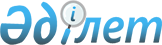 О внесении изменений и дополнений в постановление акимата Северо-Казахстанской области от 16 октября 2015 года № 413 "Об утверждении регламентов государственных услуг в области регулирования использования водного фонда"
					
			Утративший силу
			
			
		
					Постановление акимата Северо-Казахстанской области от 26 февраля 2018 года № 52. Зарегистрировано Департаментом юстиции Северо-Казахстанской области 12 марта 2018 года № 4593. Утратило силу постановлением акимата Северо-Казахстанской области от 10 июня 2020 года № 157
      Сноска. Утратило силу постановлением акимата Северо-Казахстанской области от 10.06.2020 № 157 (вводится в действие по истечении десяти календарных дней после дня его первого официального опубликования).
      В соответствии со статьей 26 Закона Республики Казахстан от 6 апреля 2016 года "О правовых актах" акимат Северо-Казахстанской области ПОСТАНОВЛЯЕТ:
      1. Внести в постановление акимата Северо-Казахстанской области "Об утверждении регламентов государственных услуг в области регулирования использования водного фонда" от 16 октября 2015 года № 413 (опубликовано 14 декабря 2015 года в информационно-правовой системе нормативных правовых актов Республики Казахстан "Әділет", зарегистрировано в Реестре государственной регистрации нормативных правовых актов за № 3466) следующие изменения и дополнения:
      в регламенте государственной услуги "Выдача разрешения на использование подземных вод питьевого качества для целей, не связанных с питьевым и хозяйственно-бытовым водоснабжением на территориях, где отсутствуют поверхностные водные объекты, но имеются достаточные запасы подземных вод питьевого качества", утвержденном указанным постановлением:
      пункт 3 изложить в следующей редакции:
       "3. Результат оказания государственной услуги – письмо о разрешении на использование подземных вод питьевого качества для целей, не связанных с питьевым и хозяйственно-бытовым водоснабжением на территориях, где отсутствуют поверхностные водные объекты, но имеются достаточные запасы подземных вод питьевого качества либо мотивированный ответ об отказе по основаниям, предусмотренным пунктом 10 регламента государственной услуги.
      Государственная услуга оказывается бесплатно физическим и юридическим лицам (далее – услугополучатель).
      Форма предоставления результата оказания государственной услуги: бумажная.
      Прием заявления и выдача результата оказания государственной услуги осуществляется с 9.00 до 17.30 часов с перерывом на обед с 13.00 до 14.30 часов.
      В случаях представления услугополучателем неполного пакета документов, согласно перечню, предусмотренному стандартом государственной услуги, и (или) документов с истекшим сроком действия услугодатель отказывает в приеме заявления.
      Государственная услуга оказывается в порядке очереди, без предварительной записи и ускоренного обслуживания.";
      дополнить пунктом 10 следующего содержания:
       "10. Основаниями для отказа в оказании государственной услуги являются:
      1) установление недостоверности документов, представленных услугополучателем для получения государственной услуги, и (или) данных (сведений), содержащихся в них;
      2) отрицательный ответ уполномоченных государственных органов, указанных в пункте 6 статьи 90 Водного Кодекса Республики Казахстан от 9 июля 2003 года;
      3) в отношении услугополучателя имеется вступившее в законную силу решение (приговор) суда о запрещении деятельности или отдельных видов деятельности, требующих получения государственной услуги;
      4) в отношении услугополучателя имеется вступившее в законную силу решение суда, на основании которого услугополучатель лишен специального права, связанного с получением государственной услуги.";
      приложение 1 к указанному регламенту изложить в новой редакции согласно приложению 1 к настоящему постановлению.
      в регламенте государственной услуги "Предоставление водных объектов в обособленное или совместное пользование на конкурсной основе", утвержденном указанным постановлением:
      пункт 1 изложить в следующей редакции:
       "1. Регламент государственной услуги "Предоставление водных объектов в обособленное или совместное пользование на конкурсной основе", (далее – регламент) разработан в соответствии со стандартом государственной услуги "Предоставление водных объектов в обособленное или совместное пользование на конкурсной основе", утвержденным приказом Министра сельского хозяйства Республики Казахстан от 06 мая 2015 года № 19-1/422 "Об утверждении стандартов государственных услуг в области регулирования использования водного фонда" (зарегистрирован в Реестре государственной регистрации нормативных правовых актов за № 11765), оказывается местным исполнительным органом области, районов, городов областного значения (далее - услугодатель) согласно приложению 1 к настоящему регламенту.
      Прием заявления и выдача результата оказания государственной услуги осуществляются через канцелярию услугодателя.
      Прием заявления и выдача результата оказания государственной услуги осуществляется с 9-00 до 17-30 часов с перерывом на обед с 13-00 до 14-30 часов".
      пункт 3 изложить в следующей редакции:
       "3. Результат оказания государственной услуги - договор о предоставлении водного объекта в обособленное или совместное пользование между местным исполнительным органом области, районов, городов областного значения и победителем конкурса в бумажном виде на основании решения местного исполнительного органа области о предоставлении водного объекта в обособленное или совместное пользование и (или) протокола конкурсной комиссии об итогах конкурса либо мотивированный ответ об отказе по основаниям, предусмотренным пунктом 10 регламента государственной услуги.
      Государственная услуга оказывается бесплатно физическим и юридическим лицам (далее – услугополучатели).
      Форма предоставления результата оказания государственной услуги: бумажная.
      В случаях представления услугополучателем неполного пакета документов, согласно перечню, предусмотренному стандартом государственной услуги, и (или) документов с истекшим сроком действия услугодатель отказывает в приеме заявления.
      Государственная услуга оказывается в порядке очереди, без предварительной записи и ускоренного обслуживания.";
      подпункт 3) пункта 4 изложить в следующей редакции:
       "3) копии:
      устава;
      свидетельства или справки о государственной регистрации (перерегистрации) юридического лица – для юридических лиц;
      *примечание: свидетельство о государственной (учетной) регистрации (перерегистрации) юридического лица (филиала, представительства), выданное до введения в действие Закона Республики Казахстан от 24 декабря 2012 года "О внесении изменений и дополнений в некоторые законодательные акты Республики Казахстан по вопросам государственной регистрации юридических лиц и учетной регистрации филиалов и представительств", является действительным до прекращения деятельности юридического лица;
      уведомления о начале деятельности в качестве индивидуального предпринимателя, удостоверения личности или паспорта – для физических лиц;";
      дополнить пунктом 10 следующего содержания:
       "10. Основаниями для отказа в оказании государственной услуги являются:
      1) установление недостоверности документов, представленных услугополучателем для получения государственной услуги, и (или) данных (сведений), содержащихся в них;
      2) несоответствие услугополучателя и (или) представленных данных и сведений, необходимых для оказания государственной услуги, требованиям, установленным Правилами предоставления водных объектов в обособленное или совместное пользование на конкурсной основе, утвержденными постановлением Правительства Республики Казахстан от 15 декабря 2009 года № 2125;
      3) в отношении услугополучателя имеется вступившее в законную силу решение (приговор) суда о запрещении деятельности или отдельных видов деятельности, требующих получения государственной услуги;
      4) в отношении услугополучателя имеется вступившее в законную силу решение суда, на основании которого услугополучатель лишен специального права, связанного с получением государственной услуги.";
      приложение 1 к указанному регламенту изложить в новой редакции согласно приложению 2 к настоящему постановлению.
      2. Коммунальному государственному учреждению "Управление природных ресурсов и регулирования природопользования акимата Северо-Казахстанской области" в установленном законодательством Республики Казахстан порядке обеспечить:
      1) государственную регистрацию настоящего постановления в республиканском государственном учреждении "Департамент юстиции Северо-Казахстанской области Министерства юстиции Республики Казахстан";
      2) в течение десяти календарных дней со дня государственной регистрации настоящего постановления акимата направление его копии в бумажном и электронном виде на государственном и русском языках в Северо-Казахстанском региональном центре правовой информации – филиал Республиканского государственного предприятия на праве хозяйственного ведения "Республиканский центр правовой информации" Министерства юстиции Республики Казахстан для официального опубликования и включения в Эталонный контрольный банк нормативных правовых актов Республики Казахстан;
      3) размещение настоящего постановления на интернет-ресурсе акимата Северо-Казахстанской области после его официального опубликования.
      4) в течение десяти рабочих дней после государственной регистрации настоящего постановления представление в аппарат акима Северо-Казахстанской области сведений об исполнении мероприятий, предусмотренных подпунктами 1), 2) и 3) и настоящего пункта.
      3. Контроль за исполнением настоящего постановления возложить на заместителя акима Северо-Казахстанской области по курирующим вопросам.
      4. Настоящее постановление вводится в действие по истечении десяти календарных дней после дня его первого официального опубликования. Услугодатель Услугодатель
					© 2012. РГП на ПХВ «Институт законодательства и правовой информации Республики Казахстан» Министерства юстиции Республики Казахстан
				
      Аким

      Северо-Казахстанской области

К.Аксакалов
Приложение 1 к постановлению акимата Северо-Казахстанской области от 26 февраля 2018года № 52Приложение 1 к регламенту государственной услуги"Выдача разрешения на использованиеподземных вод питьевого качества для целей,не связанных с питьевым и хозяйственно-бытовымводоснабжением на территориях, где отсутствуютповерхностные водные объекты, но имеютсядостаточные запасы подземных вод питьевого качества"
№ 
Местный исполнительный орган области 
Юридический адрес
График работы
1
Коммунальное государственное учреждение "Управление природных ресурсов и регулирования природопользования акимата Северо-Казахстанской области"
Северо–Казахстанская область, город Петропавловск, улица Парковая, 57В
с понедельника по пятницу включительно с 9.00 часов до 18.30 часов с перерывом на обед с 13.00 часов до 14.30 часов, кроме выходных и праздничных дней, согласно трудовому законодательству Республики Казахстан и статьи 5 Закона Республики Казахстан от 13 декабря 2001 года "О праздниках в Республике Казахстан"Приложение 2 к постановлению акимата Северо-Казахстанской области от 26 февраля 2018 года № 52Приложение 1 к регламенту государственной услуги"Предоставление водных объектов в обособленноеили совместное пользование на конкурсной основе"
№ 
Местный исполнительный орган области 
Местонахождение
График работы
1
Коммунальное государственное учреждение "Управление природных ресурсов и регулирования природопользования Северо-Казахстанской области"
Северо–Казахстанская область, город Петропавловск, улица Парковая, 57В
с понедельника по пятницу включительно с 9.00 часов до 18.30 часов с перерывом на обед с 13.00 часов до 14.30 часов, кроме выходных и праздничных дней, согласно трудовому законодательству Республики Казахстан и статьи 5 Закона Республики Казахстан от 13 декабря 2001 года "О праздниках в Республике Казахстан"
2
Коммунальное государственное учреждение "Аппарат акима Кызылжарского района Северо-Казахстанской области"
Северо–Казахстанская область, село Бесколь, улица Гагарина, 11
с понедельника по пятницу включительно с 9.00 часов до 18.30 часов с перерывом на обед с 13.00 часов до 14.30 часов, кроме выходных и праздничных дней, согласно трудовому законодательству Республики Казахстан и статьи 5 Закона Республики Казахстан от 13 декабря 2001 года "О праздниках в Республике Казахстан"
3
Коммунальное государственное учреждение "Аппарат акима района имени Габита Мусрепова Северо-Казахстанской области"
Северо–Казахстанская область, село Hовоишимское, улица Абылай-хана, 28
с понедельника по пятницу включительно с 9.00 часов до 18.30 часов с перерывом на обед с 13.00 часов до 14.30 часов, кроме выходных и праздничных дней, согласно трудовому законодательству Республики Казахстан и статьи 5 Закона Республики Казахстан от 13 декабря 2001 года "О праздниках в Республике Казахстан"
4
Коммунальное государственное учреждение "Аппарат акима Аккайынского района Северо-Казахстанской области"
Северо–Казахстанская область, село Смирново, улица Народная, 50
с понедельника по пятницу включительно с 9.00 часов до 18.30 часов с перерывом на обед с 13.00 часов до 14.30 часов, кроме выходных и праздничных дней, согласно трудовому законодательству Республики Казахстан и статьи 5 Закона Республики Казахстан от 13 декабря 2001 года "О праздниках в Республике Казахстан"
5
Коммунальное государственное учреждение "Аппарат акима района Магжана Жумабаева Северо-Казахстанской области"
Северо–Казахстанская область, город Булаево, улица Юбилейная, 56
с понедельника по пятницу включительно с 9.00 часов до 18.30 часов с перерывом на обед с 13.00 часов до 14.30 часов, кроме выходных и праздничных дней, согласно трудовому законодательству Республики Казахстан и статьи 5 Закона Республики Казахстан от 13 декабря 2001 года "О праздниках в Республике Казахстан"
6
Коммунальное государственное учреждение "Аппарат акима Айыртауского района Северо-Казахстанской области"
Северо–Казахстанская область, село Саумалколь, улица Шокана Уалиханова, 44
с понедельника по пятницу включительно с 9.00 часов до 18.30 часов с перерывом на обед с 13.00 часов до 14.30 часов, кроме выходных и праздничных дней, согласно трудовому законодательству Республики Казахстан и статьи 5 Закона Республики Казахстан от 13 декабря 2001 года "О праздниках в Республике Казахстан"
7
Коммунальное государственное учреждение "Аппарат акима Тайыншинского района Северо-Казахстанской области"
Северо–Казахстанская область, город Тайынша, улица Конституции Казахстана, 197
с понедельника по пятницу включительно с 9.00 часов до 18.30 часов с перерывом на обед с 13.00 часов до 14.30 часов, кроме выходных и праздничных дней, согласно трудовому законодательству Республики Казахстан и статьи 5 Закона Республики Казахстан от 13 декабря 2001 года "О праздниках в Республике Казахстан"
8
Коммунальное государственное учреждение "Аппарат акима Есильского района Северо-Казахстанской области"
Северо–Казахстанская область, село Явленка, улица Ленина, 10
с понедельника по пятницу включительно с 9.00 часов до 18.30 часов с перерывом на обед с 13.00 часов до 14.30 часов, кроме выходных и праздничных дней, согласно трудовому законодательству Республики Казахстан и статьи 5 Закона Республики Казахстан от 13 декабря 2001 года "О праздниках в Республике Казахстан"
9
Коммунальное государственное учреждение "Аппарат акима Жамбылского района Северо-Казахстанской области"
Северо–Казахстанская область, село Пресновка, улица Дружба, 10
с понедельника по пятницу включительно с 9.00 часов до 18.30 часов с перерывом на обед с 13.00 часов до 14.30 часов, кроме выходных и праздничных дней, согласно трудовому законодательству Республики Казахстан и статьи 5 Закона Республики Казахстан от 13 декабря 2001 года "О праздниках в Республике Казахстан"
10
Коммунальное государственное учреждение "Аппарат акима Мамлютского района Северо-Казахстанской области"
Северо–Казахстанская область, город Мамлютка, улица Сабита Муканова, 12
с понедельника по пятницу включительно с 9.00 часов до 18.30 часов с перерывом на обед с 13.00 часов до 14.30 часов, кроме выходных и праздничных дней, согласно трудовому законодательству Республики Казахстан и статьи 5 Закона Республики Казахстан от 13 декабря 2001 года "О праздниках в Республике Казахстан"
11
Коммунальное государственное учреждение "Аппарат акима района Шал акына Северо-Казахстанской области"
Северо–Казахстанская область, город Сергеевка, улица Победа, 35
с понедельника по пятницу включительно с 9.00 часов до 18.30 часов с перерывом на обед с 13.00 часов до 14.30 часов, кроме выходных и праздничных дней, согласно трудовому законодательству Республики Казахстан и статьи 5 Закона Республики Казахстан от 13 декабря 2001 года "О праздниках в Республике Казахстан"
12
Коммунальное государственное учреждение "Аппарат акима Тимирязевского района Северо-Казахстанской области"
Северо–Казахстанская область, село Тимирязево, улица Валиханова, 1
с понедельника по пятницу включительно с 9.00 часов до 18.30 часов с перерывом на обед с 13.00 часов до 14.30 часов, кроме выходных и праздничных дней, согласно трудовому законодательству Республики Казахстан и статьи 5 Закона Республики Казахстан от 13 декабря 2001 года "О праздниках в Республике Казахстан"
13
Коммунальное государственное учреждение "Аппарат акима Уалихановского района Северо - Казахстанской области"
Северо–Казахстанская область, село Кишкенеколь, улица Уалиханова, 85
с понедельника по пятницу включительно с 9.00 часов до 18.30 часов с перерывом на обед с 13.00 часов до 14.30 часов, кроме выходных и праздничных дней, согласно трудовому законодательству Республики Казахстан и статьи 5 Закона Республики Казахстан от 13 декабря 2001 года "О праздниках в Республике Казахстан"
14
Коммунальное государственное учреждение "Аппарат акима Акжарского района Северо-Казахстанской области"
Северо–Казахстанская область, село Талшик, улица Целинная, 15
с понедельника по пятницу включительно с 9.00 часов до 18.30 часов с перерывом на обед с 13.00 часов до 14.30 часов, кроме выходных и праздничных дней, согласно трудовому законодательству Республики Казахстан и статьи 5 Закона Республики Казахстан от 13 декабря 2001 года "О праздниках в Республике Казахстан"